수집 설정 관리수집 설정 추가단계 1"로컬 수집 설정" 화면에서 수집 설정 추가 버튼 클릭 후 "독립실행형/프라이머리로거" 메뉴를 선택합니다.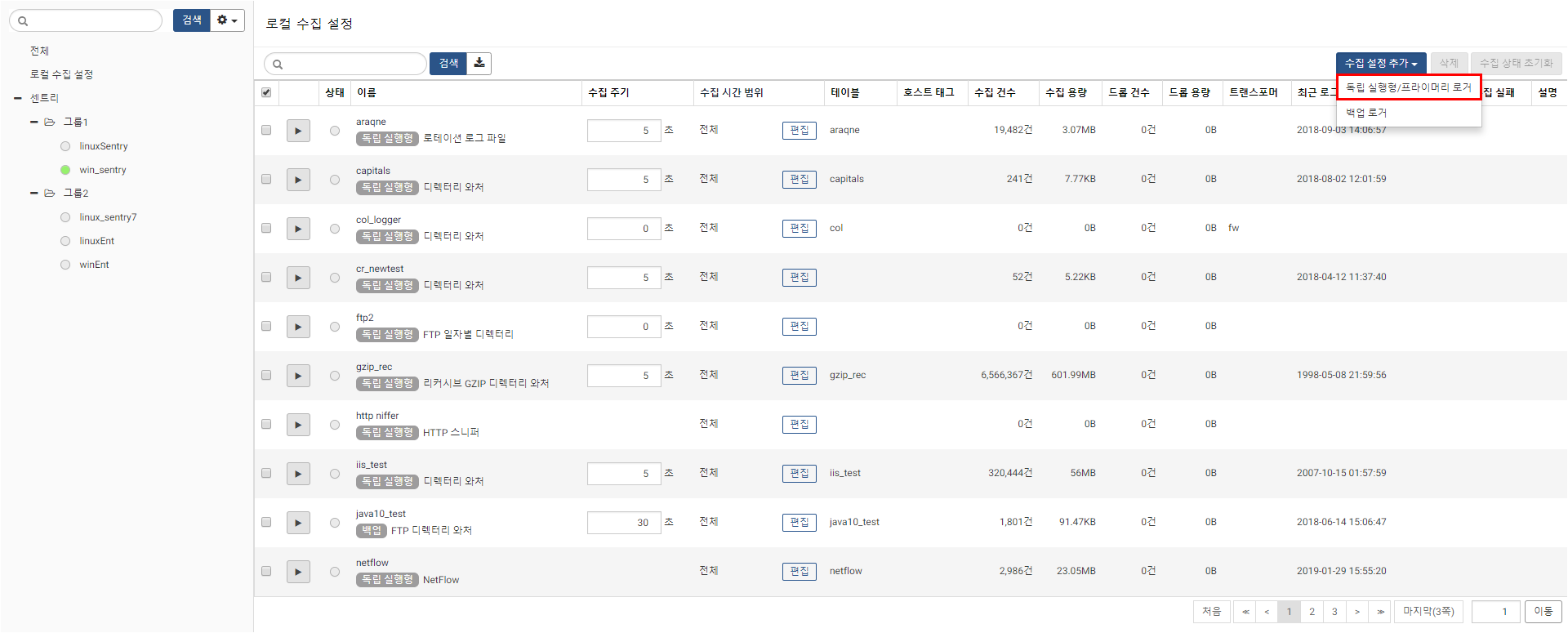 단계 2수집할 로그 유형을 선택한 후 다음 버튼을 클릭합니다.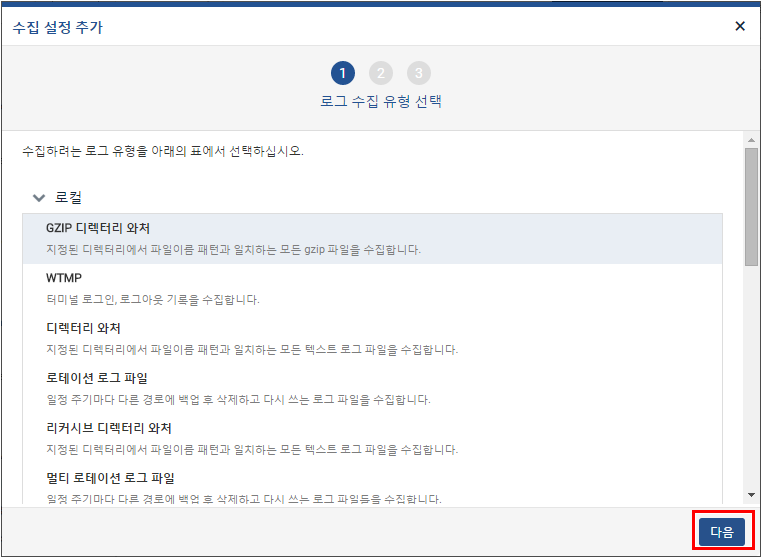 단계 3선택한 수집 유형에 대한 입력 값을 입력한 후 다음 버튼을 클릭합니다.각 수집 유형마다 입력 값이 다릅니다. 아래 예시는 디렉터리 와처 수집 유형 입력값입니다.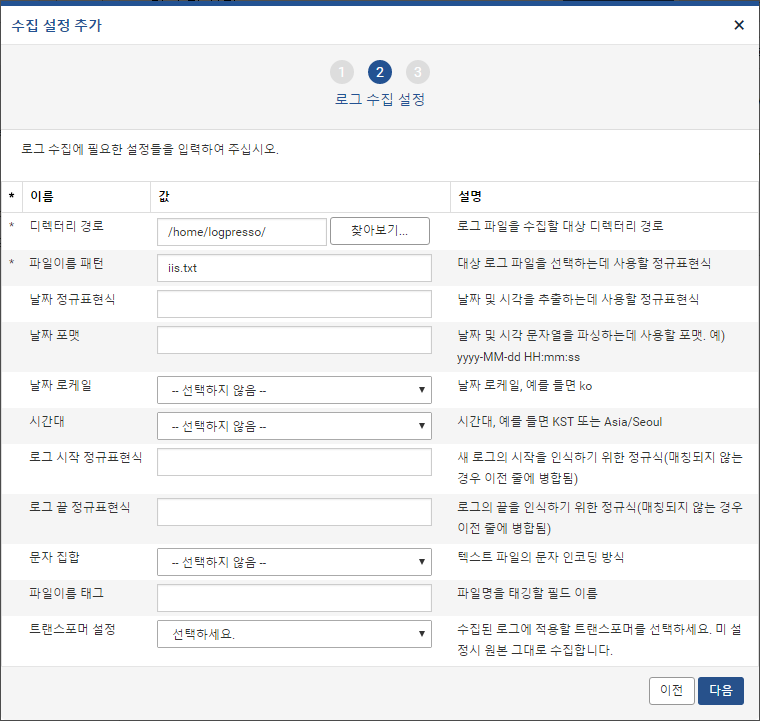 단계 4로그 수집기 이름을 입력합니다.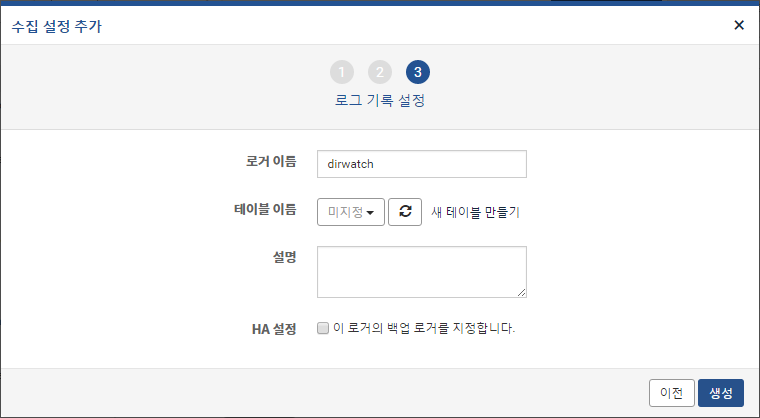 단계 5로그 수집 결과를 저장할 테이블을 설정합니다.신규 테이블에 저장할 경우 새 테이블 만들기 버튼을 클릭합니다.기존 테이블에 저장할 경우 테이블 목록에서 원하는 테이블을 선택합니다.결과를 테이블에 저장하지 않을 경우 미지정으로 설정합니다.신규 테이블 만들기신규 생성할 테이블 이름을 입력합니다.자세한 사항은 테이블 생성 파트를 참고하시면 됩니다.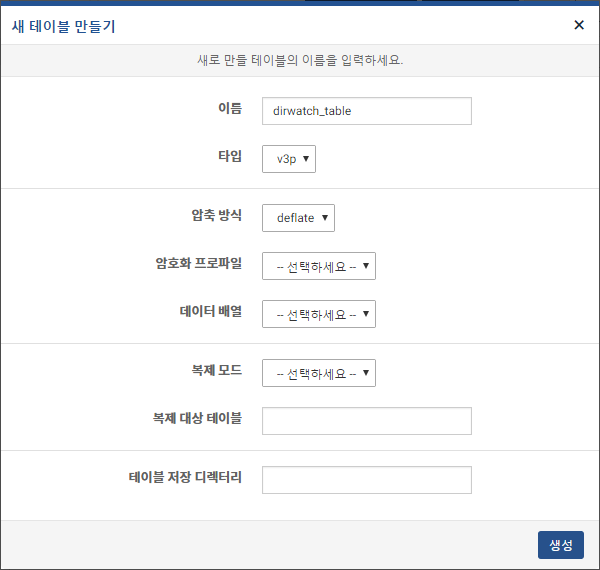 테이블 지정하기위 단계에서 신규 테이블을 만들거나 이미 테이블이 존재하는 경우, 테이블 목록에서 해당 테이블을 선택합니다.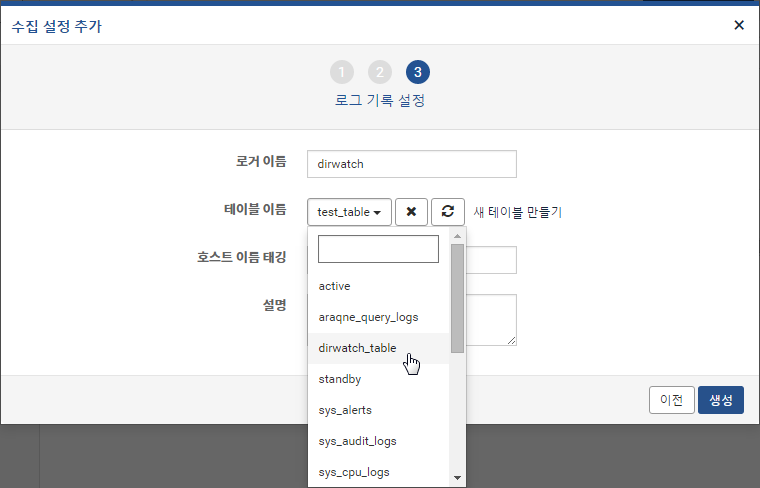 로그기록 설정 입력하기호스트태깅: 테이블에 저장된 로그를 구별할 필요가 있을 경우 입력합니다.설명: 로그 수집기의 설명을 입력합니다.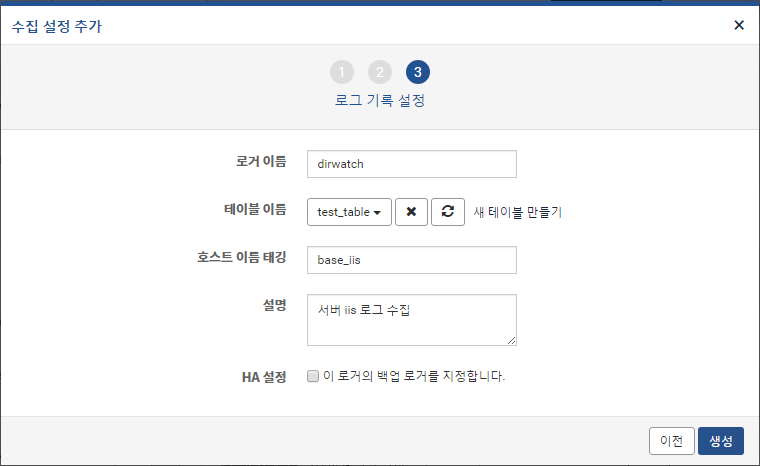 단계 6생성 버튼을 클릭해 로그 수집기 등록을 완료합니다.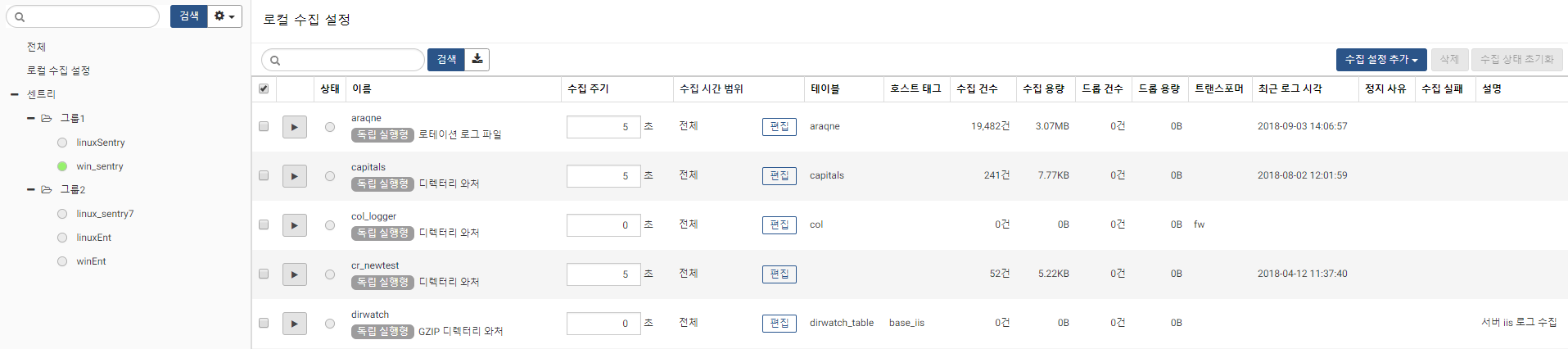 단계 7수집 주기 항목에 반복적으로 수집할 주기를 초 단위로 입력한 후 회색 ▷ 버튼을 선택해서 수집 설정을 활성화시킵니다.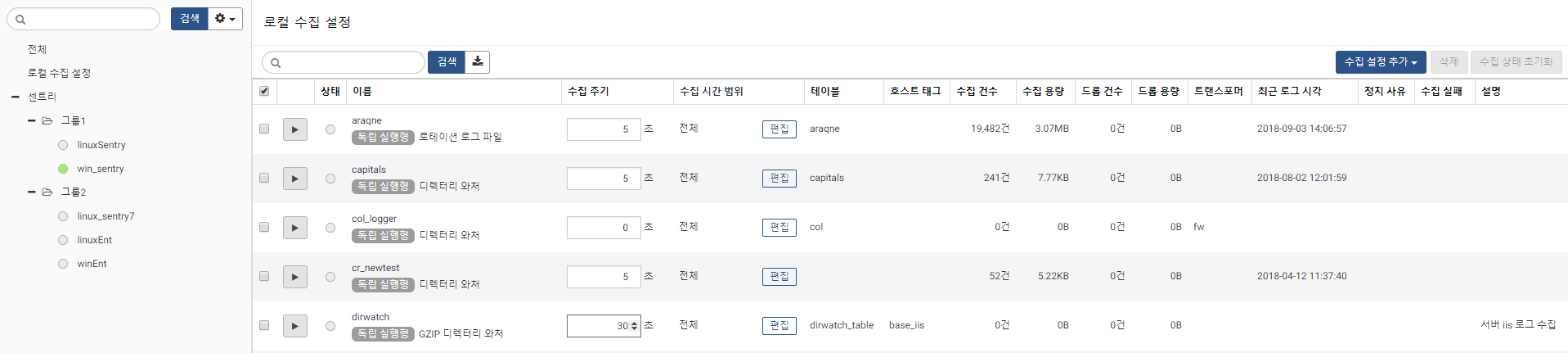 단계 8수집 로거가 구동 중입니다. 수집 주기마다 로그를 수집합니다.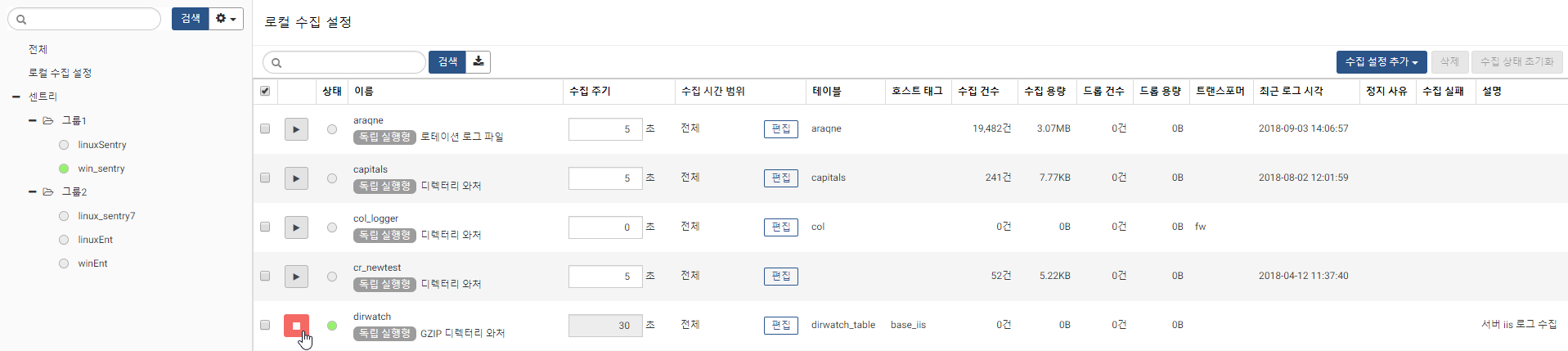 수집 설정 삭제단계 1등록된 수집로거 중에서 삭제할 로거를 선택한 후 삭제 버튼을 클릭합니다.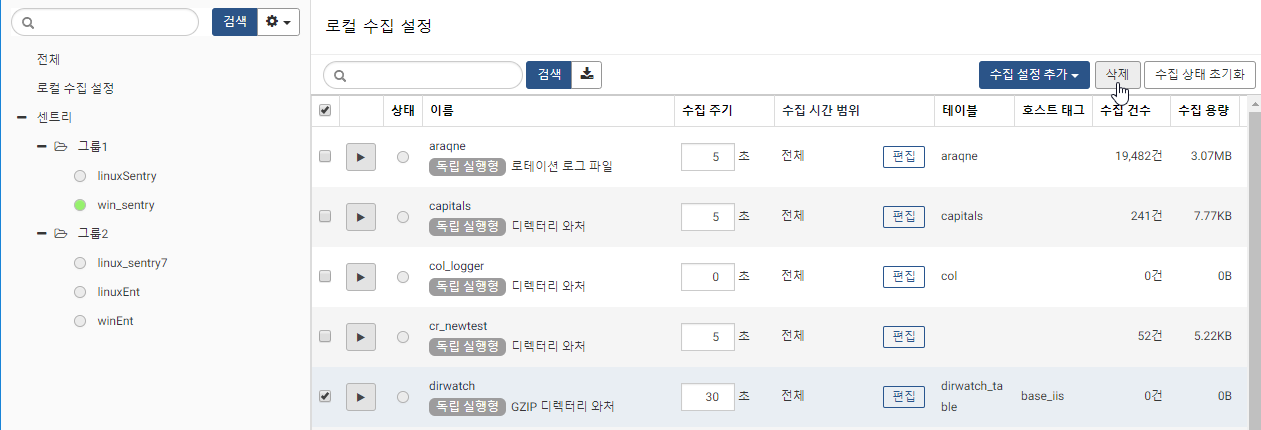 구동이 중지된 로거만 삭제 가능합니다.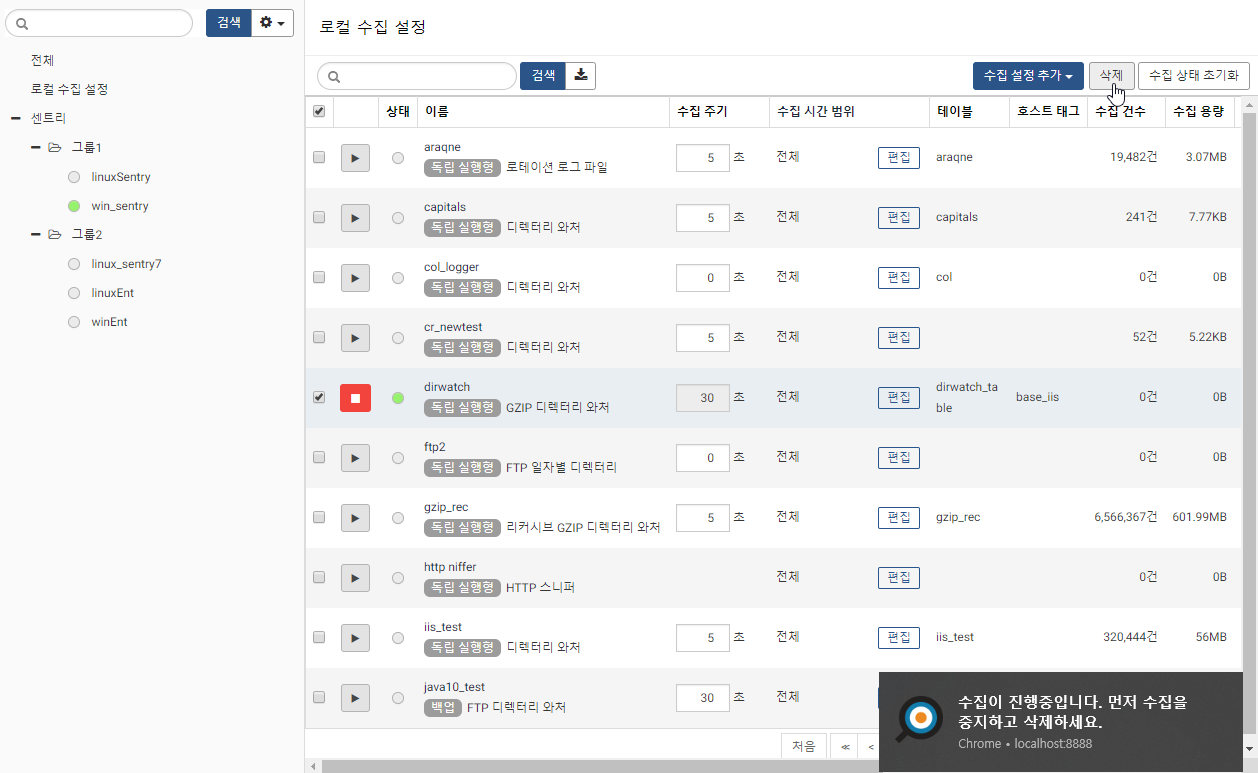 단계 2삭제 버튼을 클릭하여 삭제를 완료합니다.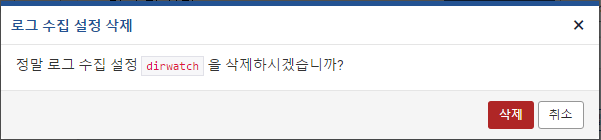 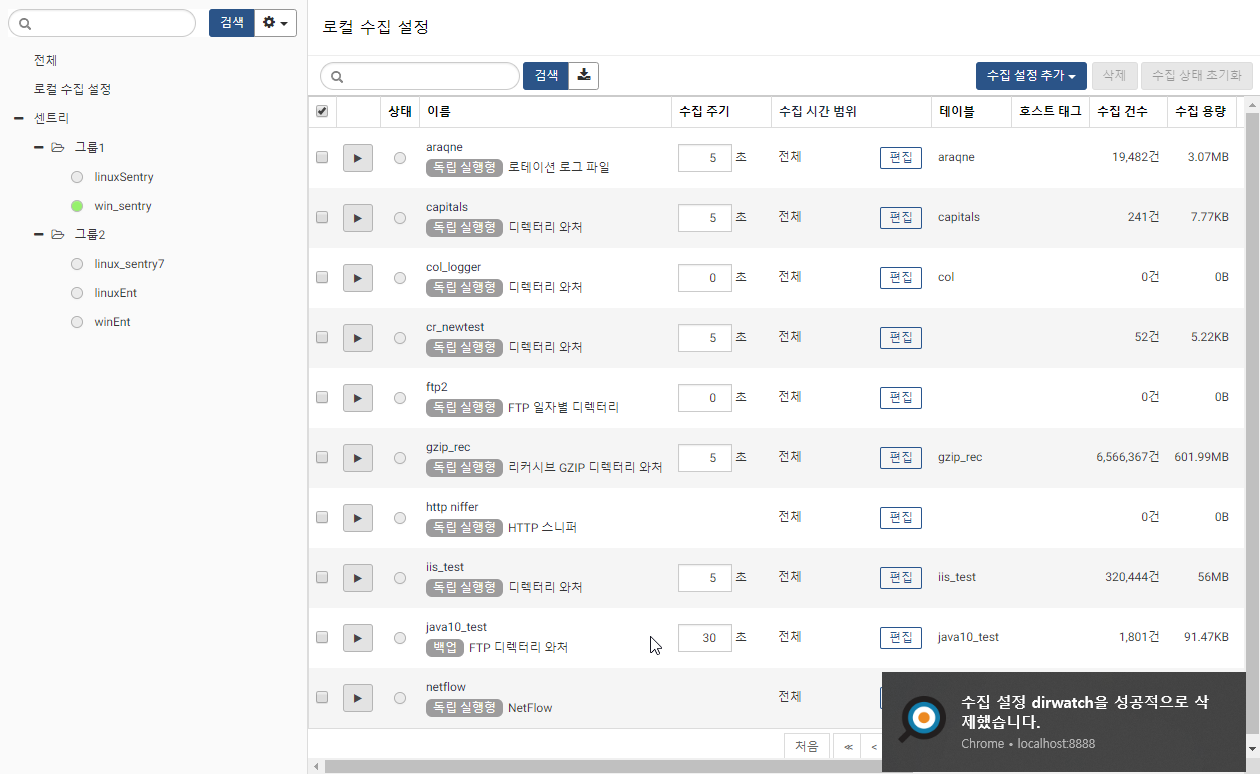 수집 중지로그 수집을 중지하기 위해서는 중지하고자 하는 로거이름의 상태항목에 있는 "빨간색" □ 아이콘을 선택하여 중지합니다.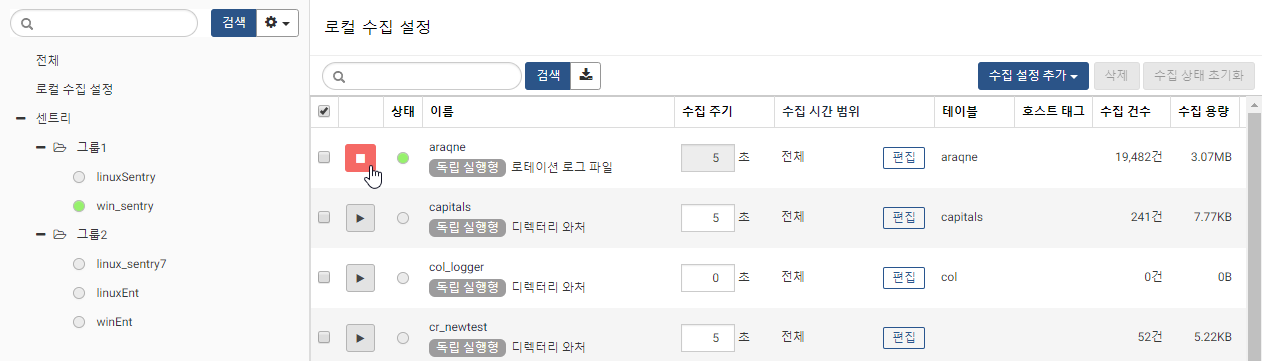 수집 상태 초기화기존 수집 내역을 초기화 하고 싶은 경우 원하는 로거를 선택한 후 수집 상태 초기화 버튼을 클릭하면 로거의 수집 건수 및 기존 수집 완료한 파일 내역 등이 초기화됩니다.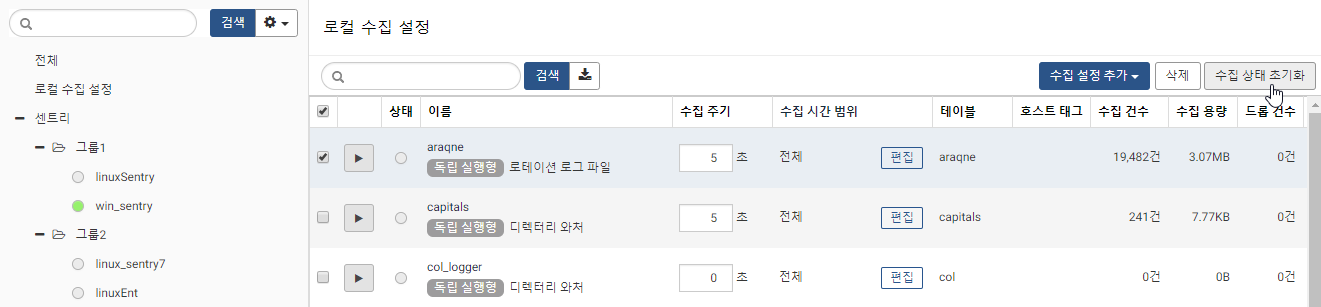 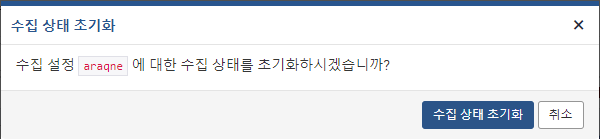 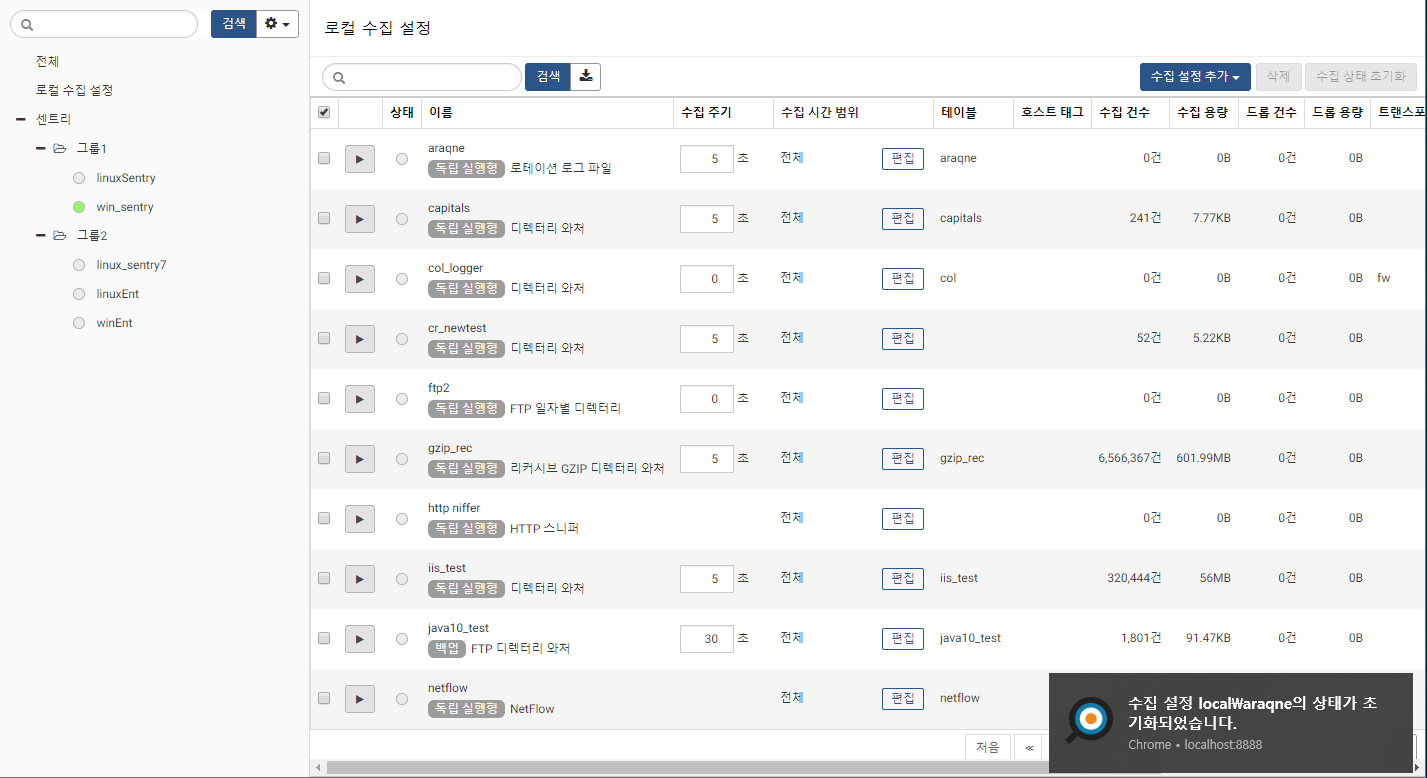 